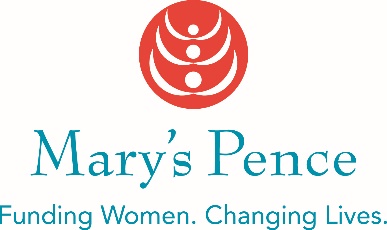 MARY’S PENCE INITIAL FUNDING INQUIRYPlease type or print.                                                                                                 Date:_______________Please email this completed form to Grace Gbolo at gracegbolo@maryspence.org.  We will contact you with information on next steps once we have reviewed your funding inquiry. Organization name Organization name Organization websiteOrganization websiteCity, State and Country Where Project Takes PlaceName, Title, Email, and Phone Number of Contact PersonWhat is your organization/group's mission?Describe the need or issue you are planning to address. (Suggested word count 100)Describe the proposed project. (Suggested word count 150)